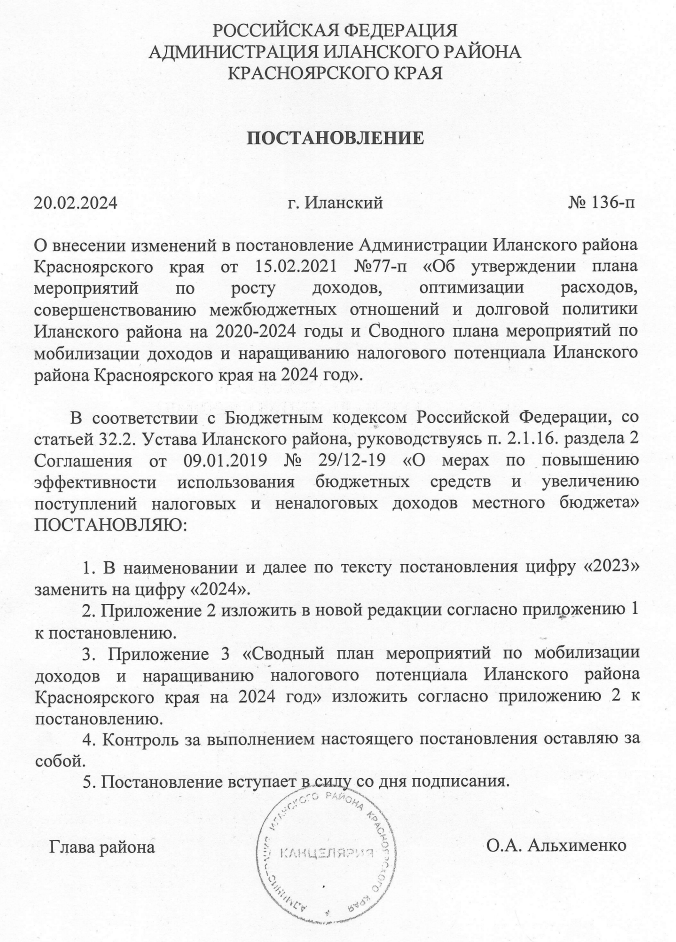 Приложение 2 к ПостановлениюАдминистрации Иланского районаКрасноярского края от 20.02.2024 №136-пПриложение 1 к ПостановлениюАдминистрации Иланского районаКрасноярского края от 20.02.2024 №136-пОтчет по плану мероприятий по росту доходов, повышению эффективности расходов и совершенствованию долговой политики Иланского района Красноярского края до 2024 годаПриложение 1 к ПостановлениюАдминистрации Иланского районаКрасноярского края от 20.02.2024 №136-пОтчет по плану мероприятий по росту доходов, повышению эффективности расходов и совершенствованию долговой политики Иланского района Красноярского края до 2024 годаПриложение 1 к ПостановлениюАдминистрации Иланского районаКрасноярского края от 20.02.2024 №136-пОтчет по плану мероприятий по росту доходов, повышению эффективности расходов и совершенствованию долговой политики Иланского района Красноярского края до 2024 годаПриложение 1 к ПостановлениюАдминистрации Иланского районаКрасноярского края от 20.02.2024 №136-пОтчет по плану мероприятий по росту доходов, повышению эффективности расходов и совершенствованию долговой политики Иланского района Красноярского края до 2024 годаПриложение 1 к ПостановлениюАдминистрации Иланского районаКрасноярского края от 20.02.2024 №136-пОтчет по плану мероприятий по росту доходов, повышению эффективности расходов и совершенствованию долговой политики Иланского района Красноярского края до 2024 годаПриложение 1 к ПостановлениюАдминистрации Иланского районаКрасноярского края от 20.02.2024 №136-пОтчет по плану мероприятий по росту доходов, повышению эффективности расходов и совершенствованию долговой политики Иланского района Красноярского края до 2024 годаПриложение 1 к ПостановлениюАдминистрации Иланского районаКрасноярского края от 20.02.2024 №136-пОтчет по плану мероприятий по росту доходов, повышению эффективности расходов и совершенствованию долговой политики Иланского района Красноярского края до 2024 годаПриложение 1 к ПостановлениюАдминистрации Иланского районаКрасноярского края от 20.02.2024 №136-пОтчет по плану мероприятий по росту доходов, повышению эффективности расходов и совершенствованию долговой политики Иланского района Красноярского края до 2024 годаПриложение 1 к ПостановлениюАдминистрации Иланского районаКрасноярского края от 20.02.2024 №136-пОтчет по плану мероприятий по росту доходов, повышению эффективности расходов и совершенствованию долговой политики Иланского района Красноярского края до 2024 года № п/пНаименование мероприятияОтветственные исполнителиСрок реализацииЦелевой показатель, единица измеренияБюджетный эффект нарастающим итогом
 к базовому (2020) году, 
значение целевого показателя 
(план)Бюджетный эффект нарастающим итогом
 к базовому (2020) году, 
значение целевого показателя 
(план)Бюджетный эффект, 2024 год (факт)Отчет на    ________2024
(нарастающим итогом)Отчет на    ________2024
(нарастающим итогом)Отчет на    ________2024
(нарастающим итогом) № п/пНаименование мероприятияОтветственные исполнителиСрок реализацииЦелевой показатель, единица измерения2020 год2024 год12345678999IМероприятия по росту доходов бюджетаМероприятия по росту доходов бюджетаМероприятия по росту доходов бюджетаМероприятия по росту доходов бюджетаМероприятия по росту доходов бюджетаМероприятия по росту доходов бюджетаМероприятия по росту доходов бюджетаМероприятия по росту доходов бюджетаМероприятия по росту доходов бюджетаВсего:Всего:30 805,74 036,01Мониторинг состояния расчетов с бюджетом налогоплательщиков Иланского района, взаимодействие по вопросам получения прогнозов и ожидаемой оценки платежей в консолидированный бюджет края Финансово-экономическое управление Администрации Иланского района Красноярского краяежемесячно Взаимодействие с ИФНС России №8 по Красноярскому краю в части ежемесячного поступления налогов (+/-)(+)(+)2Вовлечения в налоговый оборот земельных участков и объектов недвижимости МКУ "Отдел архитектуры, строительства, жилищно-коммунального  хозяйства, транспорта и  связи" Администрации Иланского районав течение годаВовлечение в налоговый оборот объектов недвижимости, ранее не участвующих в налогообложении, формирование налоговыми органами более полной налоговой базы и увеличение доходов местных бюджетов(+)(+)2.1Работа по внесению сведений об отсутствующих адресах в федеральной информационной адресной системе и устранению несоответствия сведений об адресах, содержащихся в государственном адресном реестреМКУ "Отдел архитектуры, строительства, жилищно-коммунального  хозяйства, транспорта и  связи" Администрации Иланского районав течение года
итоги: 
01.03.2024 
(по итогам отчетного года),
01.09.2024 
(по итогам полугодия текущего года)количество вовлеченных объектов69820,02.2Актуализация сведений о земельных участках, не имеющих кадастровой стоимости ввиду отсутствия в Едином государственном реестре недвижимости сведений о категории земель, о виде разрешенного использования, направленных в их адрес филиалом ФГБУ "ФКП Росреестра" по Красноярскому краюМКУ "Отдел архитектуры, строительства, жилищно-коммунального  хозяйства, транспорта и  связи" Администрации Иланского районав течение годаитоги: 01.03.2024 (по итогам отчетного года),01.09.2024 (по итогам полугодия текущего года)Вовлечение в налоговый оборот земельных участков, ранее не участвующих в налогообложении, формирование налоговыми органами более полной налоговой базы и увеличение доходов местных бюджетов2370,03Увеличение доходов районного бюджета от использования имущества, находящегося в муниципальной собственностиКУМИ Администрации Иланского районаКУМИ Администрации Иланского районав течение годаУвеличение собственных доходов бюджета (+/-)(+)3.1.Проведение претензионной работы  по взысканию задолженности  по арендной плате  за землю и муниципальное имуществоКУМИ Администрации Иланского районав течение годатыс. рублей54,5403.2.Повышение эффективности использования  муниципального имуществаКУМИ Администрации Иланского районав течение годаУтверждение плана проверок использования имущества8465(+)3.3.Осуществление проверок использования муниципального имущества, находящегося в хозяйственном ведении  предприятий и оперативном управлении  муниципальных учрежений КУМИ Администрации Иланского районав течение годапроведение  проверок 533.4.Утверждение плана приватизации муниципального имущества  на 2018 годКУМИ Администрации Иланского районапервый квартал 2024 года(+/-)(+)(+)3.5.Реализация муниципального имущества на аукционахКУМИ Администрации Иланского районав течение годатыс. рублей05083.6.Проведение выездных проверок  в рамках осуществления земельного контроля  с целью выявления  неиспользуемых  земельных участков, земельных участков, используемых не по назначениюКУМИ Администрации Иланского районав течение годапроведение  проверок 30(-)Повышение качества администрирования доходов бюджетаПовышение качества администрирования доходов бюджетаПовышение качества администрирования доходов бюджетаПовышение качества администрирования доходов бюджетаПовышение качества администрирования доходов бюджетаПовышение качества администрирования доходов бюджетаПовышение качества администрирования доходов бюджетаПовышение качества администрирования доходов бюджета4Реализация мероприятий по легализации заработной платы во внебюджетном секторе экономики и других доходов физических лицФинансово-экономическое управление Администрации Иланского района Красноярского краяв течение годаУсиление межведомственного взаимодействия с территориальными органами федеральных органов исполнительной власти и органами местного самоуправления по вопросам увеличения налогового потенциала и повышения собираемости доходов бюджета4.1Проведение заседаний территориальных  комиссий по легализации заработной платы во внебюджетном секторе экономики Финансово-экономическое управление Администрации Иланского района Красноярского краяежемесячно проведение заседаний комиссии345Проведение заседаний межведомственной комиссии по снижению задолженности по налоговым платежам в консолидированный бюджет края и по проведению работы по легализации «теневой» заработной платы во внебюджетном секторе экономикиФинансово-экономическое управление Администрации Иланского района во взаимодействии с ИФНС россии №8 по Красноярскому краю, Прокуратурой, органами внутренних дел, Пенсионным фондом Российской Федерацииежемесячно Усиление межведомственного взаимодействия с территориальными органами федеральных органов исполнительной власти и органами местного самоуправления по вопросам увеличения налогового потенциала и повышения собираемости доходов бюджета (+)(+)5.1Рассмотрение вопросов увеличения налогового потенциала и повышения собираемости доходов бюджета на заседаниях комиссииФинансово-экономическое управление Администрации Иланского района во взаимодействии с ИФНС россии №8 по Красноярскому краю, Прокуратурой, органами внутренних дел, Пенсионным фондом Российской Федерациив течение годаВыработка мер, направленных на повышение собираемости и сокращение задолженности по платежам в бюджет (+/-)(+)(+)6Проведение мероприятий по взысканию задолженности по неналоговым доходамКУМИ Администрации Иланского районав течение годатыс. рублей(+)(+)6.1.арендная плата за земли, находящиеся в собственности Иланского районаКУМИ Администрации Иланского районав течение годатыс. рублей899,33527,967Возврат дебиторской задолженности по  налогам  прошлых летУправление образования Администрации Иланского района, финансовое управление Администрации Иланского районав течение годатыс. рублей82,407.1.Возврат дебиторской задолженности за излишне уплаченные налоговые платежи прошлых летУправление образования Администрации Иланского района, финансовое управление Администрации Иланского районав течение годатыс. рублей82,408.Планирование налоговых поступлений по налогу на имущество физических лиц исходя из кадастровой стомости  объектов налогообложенияФинансовое управление Администрации Иланского района Красноярского края2020-2024 годыопредеоение налоговой базы по налогу на имущество  физических лиц исходя  из кадастровой стоимости объектов налогообложения (+/-)(+)(+)9.Оценка налоговых расходов Иланского районаФинансовое управление Администрации Иланского района Красноярского края, главные распорядители бюджетных средств Иланского района2020-2024 годы, ежегодно до 01 октябряпроведение налоговой оценки Иланского района Красноярсского края(+)(+)II.Мероприятия по повышению эффективности расходов бюджетаМероприятия по повышению эффективности расходов бюджетаМероприятия по повышению эффективности расходов бюджетаМероприятия по повышению эффективности расходов бюджетаПовышение эффективности муниципальных закупокПовышение эффективности муниципальных закупокПовышение эффективности муниципальных закупокПовышение эффективности муниципальных закупок10В целях экономии бюджетных средств  проводить закупки товаров , работ, услуг для муниципальных нужд в строгом соответствии  с Федеральным законом от 05.04.2013 №44-ФЗ "О контрактной системе в сфере закупок товаров, работ,  услуг для обеспечения государственных  и муниципальных нужд"Администрация Иланского районав течение годане менее 1500,0 тыс. рублей3503,5не менее 1500,0 тыс. рублейПовышение качества финансового управленияПовышение качества финансового управленияПовышение качества финансового управленияПовышение качества финансового управления11Проведение оценки  качества финансового менеджмента  главных распорядителей  средств районного бюджета. Опубликование на интернет-портале Администрации  Иланского района и направление главным распорядителям  средств районного бюджета с рекомендациями по  улучшению  качества финансового менеджментаФинансово-экономическое управление Администрации Иланского района Красноярского края01.04.2024Повышение качества финансового управления, обеспечение ведомственного контроля за деятельностью учреждений, снижение количества нарушений бюджетного законодательства(+)(+), (-)12Проведение оценки качества управления муниципальными финансами в поселениях, входящих в состав Иланского районаФинансово-экономическое управление Администрации Иланского района Красноярского края01.06.2024Повышение качества финансового управления, обеспечение ведомственного контроля за деятельностью учреждений, снижение количества нарушений бюджетного законодательства(+)(+), (-)13Организация работы по утверждению и реализации плана мероприятий по повышению эффективности использования бюджетных средств, увеличению налоговых и неналоговых доходов поселений, входящих в состав Иланского района  и совершенствованию долговой политики на текущий финансовый год и плановый периодФинансово-экономическое управление Администрации Иланского района Красноярского краяв течение годаРазработка, утверждение и реализация указанного  плана мероприятий всеми поселениями, входящими в состав Иланского района(+)(+), (-)Повышение эффективности деятельности муниципальных учрежденийПовышение эффективности деятельности муниципальных учрежденийПовышение эффективности деятельности муниципальных учрежденийПовышение эффективности деятельности муниципальных учреждений14Расчет нормативов затрат на оказание муниципальных услуг и доведение муниципальных заданий учреждениямОрганы исполнительной власти района, имеющие подведомственные учрежденияв течение годаЗакрепление нормативов финансирования муниципальных услуг, оказываемых муниципальными учреждениями(-)(+), (-)Оптимизация расходов на содержание сети  муниципальных учреждений и органов местного самоуправленияОптимизация расходов на содержание сети  муниципальных учреждений и органов местного самоуправленияОптимизация расходов на содержание сети  муниципальных учреждений и органов местного самоуправленияОптимизация расходов на содержание сети  муниципальных учреждений и органов местного самоуправления15Мониторинг сети и штатной численности муниципальных учрежденийОрганы исполнительной власти района, имеющие подведомственные учрежденияв течение года 
(с ежеквартальным рассмотрением 
на рабочей группе)Сокращение количества самостоятельных юридических лиц с учетом оптимальной территориальной схемы размещения и потребности населения в предоставлении  муниципальных услуг, а также их качественного предоставления.
9515.1.Оптимизация лимитов потребления топливно-энергетических ресурсов муниципальных учрежденийОрганы исполительной власти района,МБУ "Отдел  строительства, жилищно-коммунального  хозяйств, транспорта и связи Администрации Иланского района" в течение года500,0 тыс. рублей150,0 тыс. рублей500,0 тыс. рублей15.2.Продолжение реорганизации отдельных учреждений образованияУправление образования Администрации  Иланского районав течение годаколичество реорганизованных учреждений95Повышение качества оказания муниципальных услугПовышение качества оказания муниципальных услугПовышение качества оказания муниципальных услугПовышение качества оказания муниципальных услуг16Осуществление финансового контроля за деятельностью муниципальных учрежденийФинансово-экономическое управление Администрации Иланского района Красноярского краяПроведение проверок в соответствии с утвержденным планом проверок13Повышение  эффективности  предоставления средств юридическим лицамПовышение  эффективности  предоставления средств юридическим лицамПовышение  эффективности  предоставления средств юридическим лицамПовышение  эффективности  предоставления средств юридическим лицам17Проведение  анализа эффекитвности  и целесообразности  предоставления средств из районного бюджета юридическим лицам в форме субсидий, взносов в уставные фонды, в том числе муниципальным  унитарным предприятиямГлавные распорядители бюджетных средств, предоставляющие  предоставляющие средства из бюджета юридическим лицамСубсидии юридическим лицам за счет  районного бюджета предоставляются только  на возмещение затрат по автобусным пассажироперевозкам и субъектам малого и среднего предпринимательства(+)(+), (-)Мероприятия по совершенствованию  долговой политикиМероприятия по совершенствованию  долговой политикиМероприятия по совершенствованию  долговой политикиМероприятия по совершенствованию  долговой политики18Соблюдение отношения объема  погашаемых долговых  обязательств (за исключением долговых обязательств, привлекаемых и погашаемых в одном финансовом году) к объему налоговых, неналоговых поступлений и  дотаций на выравнивание бюджетной обеспеченности  на уровне, не более 10%Финансово-экономическое управление Администрации Иланского района Красноярского краяв течение годаСоблюдается отношение объема  погашаемых долговых  обязательств (за исключением долговых обязательств, привлекаемых и погашаемых в одном финансовом году) к объему налоговых, неналоговых поступлений и  дотаций на выравнивание бюджетной обеспеченности  на уровне, не более 10%0не более 10 %19Соблюдение отношения объема  расходов на обслуживание  муниципального долга к расходам бюджета, за исключением  объема расходов , которые осуществляются  за счет субвенций, предоставляемых из бюджетов  бюджетной системы РФ, на уровне, не более 5%Финансово-экономическое управление Администрации Иланского района Красноярского краяв течение годаСоблюдается отношение объема  расходов на обслуживание  муниципального долга к расходам бюджета, за исключением  объема расходов , которые осуществляются  за счет субвенций, предоставляемых из бюджетов  бюджетной системы РФ, на уровне, не более 5%0не более 5 %Сводный план мероприятий по мобилизации доходов и наращиванию налогового потенциала Иланского района Красноярского края на 2024 годСводный план мероприятий по мобилизации доходов и наращиванию налогового потенциала Иланского района Красноярского края на 2024 годСводный план мероприятий по мобилизации доходов и наращиванию налогового потенциала Иланского района Красноярского края на 2024 годСводный план мероприятий по мобилизации доходов и наращиванию налогового потенциала Иланского района Красноярского края на 2024 годСводный план мероприятий по мобилизации доходов и наращиванию налогового потенциала Иланского района Красноярского края на 2024 год№ п/пНаименование мероприятияОтветственный исполнительСрок реализации / представления отчетаА123I.Мониторинг решений представительных органов поселений Иланского района Красноярского края в налоговой сфереМониторинг решений представительных органов поселений Иланского района Красноярского края в налоговой сфереМониторинг решений представительных органов поселений Иланского района Красноярского края в налоговой сфереМониторинг решений представительных органов поселений Иланского района Красноярского края в налоговой сфере1.1Мониторинг решений, принятых представительными органами поселений, входящих в состав Иланского района в налоговой сферефинансово-экономическое управление Администрации Иланского района Красноярского краяв течение года1.1.1Проведение анализа влияния изменения кадастровой стоимости объектов капитального строительства и принимаемых представительными органами  поселений, входящих в состав Иланского района решений по налогу в на имущество физических лиц на налоговую  нагрузку физических лиц и доходы местных бюджетовфинансово-экономическое управление Администрации Иланского района Красноярского края01.07.2024II.Работа с объектами земельно-имущественного комплекса Иланского района Красноярского краяРабота с объектами земельно-имущественного комплекса Иланского района Красноярского краяРабота с объектами земельно-имущественного комплекса Иланского района Красноярского краяРабота с объектами земельно-имущественного комплекса Иланского района Красноярского края2.1Внедрение государственной межведомственной информационной системы централизованного учета объектов земельно-имущественного комплекса Красноярского края (ГМИС)комитет по управлению муниципальным имуществом Администрации Иланского района Красноярского краяв течение года2.2Обеспечение ведения реестров муниципального имущества и финансовых обязательств (договоров) муниципальных образований края в ГМИСкомитет по управлению муниципальным имуществом Администрации Иланского района Красноярского краяв течение года2.3Повышение качества и совершенствование механизмов муниципального земельного контроляПовышение качества и совершенствование механизмов муниципального земельного контроляПовышение качества и совершенствование механизмов муниципального земельного контроляПовышение качества и совершенствование механизмов муниципального земельного контроля2.3.1Осуществление на плановой и системной основе мероприятий по земельному контролю с учетом эффективности и результативности такого контролякомитет по управлению муниципальным имуществом Администрации Иланского района Красноярского краяв течение года2.4Организация работы по ведению Федеральной информационной адресной системы (ФИАС) и актуализации сведений Государственного адресного реестра (ГАР)Организация работы по ведению Федеральной информационной адресной системы (ФИАС) и актуализации сведений Государственного адресного реестра (ГАР)Организация работы по ведению Федеральной информационной адресной системы (ФИАС) и актуализации сведений Государственного адресного реестра (ГАР)Организация работы по ведению Федеральной информационной адресной системы (ФИАС) и актуализации сведений Государственного адресного реестра (ГАР)2.4.1Проведение инвентаризации адресных сведений в ГАР, внесение сведений об отсутствующих адресах и актуализация имеющихся адресных сведений по земельным участкам и по объектам недвижимости до уровня помещенийМКУ "Отдел архитектуры, строительства, жилищно-коммунального хозяйства, транспорта и связи" Администрации Иланского района Красноярского краяв течение года2.5Организация работы по актуализации сведений Единого государственного реестра недвижимости (ЕГРН)Организация работы по актуализации сведений Единого государственного реестра недвижимости (ЕГРН)Организация работы по актуализации сведений Единого государственного реестра недвижимости (ЕГРН)Организация работы по актуализации сведений Единого государственного реестра недвижимости (ЕГРН)2.5.1Проведение работы по уточнению сведений о земельных участках, содержащихся в ЕГРН, подготовке и направлению в филиал ППК "Роскадастр" по Красноярскому краю соответствующих распорядительных актов в установленном порядке взаимодействияМКУ "Отдел архитектуры, строительства, жилищно-коммунального хозяйства, транспорта и связи" Администрации Иланского района Красноярского краяв течение года2.5.2Проведение работ по внесению сведений о ранее учтенных объектах недвижимости и их правообладателях, которых недостаточно для постановки на учет (Федеральный закон от 30.12.2020 № 518-ФЗ), а также реализации "гаражной амнистии" (Федеральный закон от 05.04.2021 № 79-ФЗ)МКУ "Отдел архитектуры, строительства, жилищно-коммунального хозяйства, транспорта и связи" Администрации Иланского района Красноярского краяв течение года2.5.3Обеспечение внесения в ЕГРН сведений в порядке межведомственного информационного взаимодействия, в т.ч о границах населенных пунктов, территориальных зонМКУ "Отдел архитектуры, строительства, жилищно-коммунального хозяйства, транспорта и связи" Администрации Иланского района Красноярского краяв течение года2.5.4Предоставление в Управление Росреестра по Красноярскому краю перечней земельных участков (территорий), подлежащих вовлечению для целей жилищного строительства (сервис "земля для стройки")МКУ "Отдел архитектуры, строительства, жилищно-коммунального хозяйства, транспорта и связи" Администрации Иланского района Красноярского краяежеквартально, до 15 числа месяца, следующего за кварталом2.5.5Проведение мероприятий, направленных на исключение из ЕГРН сведений об объектах, не отвечающих критериям отнесения их к объектам капитального строительстваМКУ "Отдел архитектуры, строительства, жилищно-коммунального хозяйства, транспорта и связи" Администрации Иланского района Красноярского краяв течение года2.5.6Обеспечение в полном объем осуществления государственной регистрации прав на объекты недвижимости, находящиеся в муниципальной собственностиМКУ "Отдел архитектуры, строительства, жилищно-коммунального хозяйства, транспорта и связи" Администрации Иланского района Красноярского краяв течение года2.5.7Активизация работы по оформлению в муниципальную собственность бесхозяйного выморочного имуществаМКУ "Отдел архитектуры, строительства, жилищно-коммунального хозяйства, транспорта и связи" Администрации Иланского района Красноярского краяв течение годаIII.Работа по снижению задолженности по налоговым платежам Работа по снижению задолженности по налоговым платежам Работа по снижению задолженности по налоговым платежам Работа по снижению задолженности по налоговым платежам 3.1Организация работы по снижению задолженности по налоговым платежам в консолидированный бюджет Красноярского краяОрганизация работы по снижению задолженности по налоговым платежам в консолидированный бюджет Красноярского краяОрганизация работы по снижению задолженности по налоговым платежам в консолидированный бюджет Красноярского краяОрганизация работы по снижению задолженности по налоговым платежам в консолидированный бюджет Красноярского края3.1.1Проведение заседаний комиссии по снижению задолженности по налоговым платежам в консолидированный бюджет края  финансово-экономическое управление Администрации Иланского района Красноярского краяв течение года3.2Проведение мероприятий по урегулированию налоговой задолженности краевых государственных и муниципальных учрежденийПроведение мероприятий по урегулированию налоговой задолженности краевых государственных и муниципальных учрежденийПроведение мероприятий по урегулированию налоговой задолженности краевых государственных и муниципальных учрежденийПроведение мероприятий по урегулированию налоговой задолженности краевых государственных и муниципальных учреждений3.2.1Организация работы государственных и муниципальных учреждений по погашению задолженности по налоговым платежам в консолидированный бюджет краяфинансово-экономическое управление Администрации Иланского района Красноярского краяв течение года3.3Проведение мероприятий по снижению задолженности физических лиц по имущественным налогамПроведение мероприятий по снижению задолженности физических лиц по имущественным налогамПроведение мероприятий по снижению задолженности физических лиц по имущественным налогамПроведение мероприятий по снижению задолженности физических лиц по имущественным налогам3.3.1Направление в УФНС России по Красноярскому краю актуальных списков лиц, состоящих в штате органа местного самоуправления, а также в подведомственных им учрежденияхфинансово-экономическое управление Администрации Иланского района Красноярского края22.01.2024
12.04.2024
12.07.2024
11.10.20243.3.2Организация работы по содействию в погашении налоговой задолженности сотрудников органов местного самоуправления и подведомственных им учрежденийфинансово-экономическое управление Администрации Иланского района Красноярского краяв течение года3.3.3Организация и проведение информационной кампании с целью доведения до сведения граждан информации о способах получения налоговых уведомлений и уплаты имущественных налоговфинансово-экономическое управление Администрации Иланского района Красноярского края29.11.2024